О внесении изменений в постановление администрации г. Канска от 04.03.2015 № 322 В соответствии с Трудовым кодексом Российской Федерации, Решением Канского городского Совета депутатов от 25.09.2013 № 52-274 «О Положении о системах оплаты труда работников муниципальных учреждений города Канска», руководствуясь статьями 30, 35 Устава города Канска, ПОСТАНОВЛЯЮ:1. Внести в Постановление администрации г. Канска от 04.03.2015 № 322 «Об утверждении Положения об оплате труда работников Муниципального казенного учреждения «Централизованная бухгалтерия» (далее – Постановление) следующие изменения:1.1. В приложении к Постановлению «Положение об оплате труда работников Муниципального казенного учреждения «Централизованная бухгалтерия» (далее – Положение):1.1.1. Приложение № 1 к Положению изложить в новой редакции согласно приложению № 1 к настоящему постановлению;1.1.2. Приложение №2 к Положению изложить в новой редакции согласно приложению № 2 к настоящему постановлению.2. Опубликовать настоящее постановление в газете «Канский вестник» и разместить на официальном сайте администрации города Канска в сети Интернет.3. Контроль за исполнением настоящего постановления возложить на заместителя главы города по экономике и финансам Н.В. Кадач.4. Постановление вступает в силу со дня опубликования, но не ранее 01.10.2019.Глава города Канска                                                                         А.М. БересневПриложение № 1к постановлениюадминистрации г. Канскаот  23.09. 2019 г.№ 910Приложение № 1к Положениюоб оплате труда работниковМуниципального казенного учреждения«Централизованная бухгалтерия»от 4 марта 2015 г. № 322МИНИМАЛЬНЫЕ РАЗМЕРЫ ОКЛАДОВ (ДОЛЖНОСТНЫХ ОКЛАДОВ),СТАВОК ЗАРАБОТНОЙ ПЛАТЫПриложение № 2к постановлениюадминистрации г. Канскаот  23.09.2019 г.№ 910Приложение № 2к Положениюоб оплате труда работниковМуниципального казенного учреждения«Централизованная бухгалтерия»от 4 марта 2015 г. № 322КРИТЕРИИОЦЕНКИ РЕЗУЛЬТАТИВНОСТИ И КАЧЕСТВА ТРУДА ДЛЯ ОПРЕДЕЛЕНИЯРАЗМЕРОВ ВЫПЛАТ ЗА ВАЖНОСТЬ ВЫПОЛНЯЕМОЙ РАБОТЫ, СТЕПЕНЬСАМОСТОЯТЕЛЬНОСТИ И ОТВЕТСТВЕННОСТИ ПРИ ВЫПОЛНЕНИИПОСТАВЛЕННЫХ ЗАДАЧ, ВЫПЛАТ ЗА КАЧЕСТВО ВЫПОЛНЯЕМЫХ РАБОТДиректор МКУ «ЦБ»                                                                            А.И. Стасевич
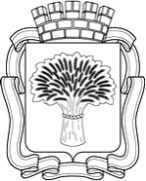 Российская ФедерацияАдминистрация города Канска
Красноярского краяПОСТАНОВЛЕНИЕРоссийская ФедерацияАдминистрация города Канска
Красноярского краяПОСТАНОВЛЕНИЕРоссийская ФедерацияАдминистрация города Канска
Красноярского краяПОСТАНОВЛЕНИЕРоссийская ФедерацияАдминистрация города Канска
Красноярского краяПОСТАНОВЛЕНИЕ23.09.2019 г.№910№ п/пПрофессиональная квалификационная группа, квалификационный уровень, должность, профессияМинимальный размер оклада (должностного оклада), ставки заработной платы, руб.123Профессиональные квалификационные группы общеотраслевых должностей руководителей, специалистов и служащих1ПКГ «Общеотраслевые должности служащих первого уровня»1.12 квалификационный уровень32692ПКГ «Общеотраслевые должности служащих третьего уровня»2.11 квалификационный уровень37792.22 квалификационный уровень41522.33 квалификационный уровень45582.44 квалификационный уровень54792.55 квалификационный уровень6397ДолжностиКритерии оценки результативности и качества деятельности учрежденийУсловия, индикаторПредельный размер выплат к окладу, (должностному окладу), ставке заработной платы1234РуководительВыплата за важность выполняемой работы, степень самостоятельности и ответственности при выполнении поставленных задачВыплата за важность выполняемой работы, степень самостоятельности и ответственности при выполнении поставленных задачВыплата за важность выполняемой работы, степень самостоятельности и ответственности при выполнении поставленных задачРуководительЭффективная и оперативная работа учрежденияОтсутствие обоснованных жалоб и претензий к руководителю со стороны контролирующих органов, учредителя80%РуководительВыплаты за качество выполняемых работВыплаты за качество выполняемых работВыплаты за качество выполняемых работРуководительСоблюдение нормативных правовых актов, обеспечение стабильного функционирования учрежденияОтсутствие замечаний в деятельности учреждения, предписаний контролирующих органов либо их оперативное устранение30%Главный бухгалтерВыплата за важность выполняемой работы, степень самостоятельности и ответственности при выполнении поставленных задачВыплата за важность выполняемой работы, степень самостоятельности и ответственности при выполнении поставленных задачВыплата за важность выполняемой работы, степень самостоятельности и ответственности при выполнении поставленных задачГлавный бухгалтерРезультативность финансово-экономической деятельности, исполнение бюджета учрежденияОсвоение средств, предусмотренных кассовым планом, не менее 90%10%Главный бухгалтерСоблюдение нормативных правовых актов, ведение бухгалтерского и налогового учета в соответствии с действующим законодательством и учетной политикой учрежденияОтсутствие грубых нарушений правил ведения бухгалтерского учета30%Главный бухгалтерСоблюдение сроков и порядка финансовой отчетностиСвоевременная и без замечаний сдача отчетов20%Главный бухгалтерВыполнение в полном объеме и на высоком профессиональном уровне поручений руководителя учрежденияВыполнение заданий качественно, в короткие сроки10%Главный бухгалтерВыплаты за качество выполняемых работВыплаты за качество выполняемых работВыплаты за качество выполняемых работГлавный бухгалтерЭффективное взаимодействие с организациями и учреждениямиОтсутствие обоснованных зафиксированных замечаний30%Бухгалтер (ведущий, 1 категории, 2 категории), экономист (ведущий, 1 категории, 2 категории)Выплата за важность выполняемой работы, степень самостоятельности и ответственности при выполнении поставленных задачВыплата за важность выполняемой работы, степень самостоятельности и ответственности при выполнении поставленных задачВыплата за важность выполняемой работы, степень самостоятельности и ответственности при выполнении поставленных задачБухгалтер (ведущий, 1 категории, 2 категории), экономист (ведущий, 1 категории, 2 категории)Успешное и добросовестное исполнение профессиональной деятельности, отсутствие нарушений в финансово-хозяйственной деятельностиОтсутствие обоснованных зафиксированных замечаний50%Бухгалтер (ведущий, 1 категории, 2 категории), экономист (ведущий, 1 категории, 2 категории)Своевременное, качественное исполнение и предоставление запрашиваемой у учреждения информацииОтсутствие обоснованных зафиксированных замечаний50%Бухгалтер (ведущий, 1 категории, 2 категории), экономист (ведущий, 1 категории, 2 категории)Качественная подготовка и своевременная сдача отчетностиОтсутствие обоснованных зафиксированных замечаний50%Бухгалтер (ведущий, 1 категории, 2 категории), экономист (ведущий, 1 категории, 2 категории)Выплаты за качество выполняемых работВыплаты за качество выполняемых работВыплаты за качество выполняемых работБухгалтер (ведущий, 1 категории, 2 категории), экономист (ведущий, 1 категории, 2 категории)Выполнение дополнительной нагрузки, не входящей в обязанностиВыполнение в установленные сроки, качественно и квалифицированно5%Бухгалтер (ведущий, 1 категории, 2 категории), экономист (ведущий, 1 категории, 2 категории)Выполнение заданий, требующих работы с большими объемами информации, сбор, анализ, обобщение информации (в объеме функциональных обязанностей)Выполнение в установленные сроки, качественно и квалифицированно5%Бухгалтер (ведущий, 1 категории, 2 категории), экономист (ведущий, 1 категории, 2 категории)Ведение бухгалтерского и налогового учета в соответствии с действующим законодательством и учетной политикой учреждения. Ведение документации учрежденияПолнота и соответствие нормативным правовым актам10%Делопроизводитель (старший)Выплата за важность выполняемой работы, степень самостоятельности и ответственности при выполнении поставленных задачВыплата за важность выполняемой работы, степень самостоятельности и ответственности при выполнении поставленных задачВыплата за важность выполняемой работы, степень самостоятельности и ответственности при выполнении поставленных задачДелопроизводитель (старший)Оперативное и результативное исполнение функциональных обязанностейОтсутствие обоснованных зафиксированных замечаний60%Делопроизводитель (старший)Обеспечение порядка ведения делопроизводства в соответствии с локальными нормативными актамиОтсутствие обоснованных зафиксированных замечаний65%Делопроизводитель (старший)Обеспечение сохранности документацииОтсутствие обоснованных зафиксированных замечаний60%Делопроизводитель (старший)Выплаты за качество выполняемых работВыплаты за качество выполняемых работВыплаты за качество выполняемых работДелопроизводитель (старший)Своевременное оформление и отправка писем по назначениюВыполнение в установленные сроки, качественно и квалифицированно110%Делопроизводитель (старший)Возможность выполнения дополнительной нагрузки, не входящей в обязанностиВыполнение в установленные сроки, качественно и квалифицированно5%Инженер-программист (1, 2 категории)Выплата за важность выполняемой работы, степень самостоятельности и ответственности при выполнении поставленных задачВыплата за важность выполняемой работы, степень самостоятельности и ответственности при выполнении поставленных задачВыплата за важность выполняемой работы, степень самостоятельности и ответственности при выполнении поставленных задачИнженер-программист (1, 2 категории)Обеспечение бесперебойной работы электронной техники, рациональное использование, своевременное проведение профилактического и текущего ремонтаОтсутствие зафиксированных замечаний50%Инженер-программист (1, 2 категории)Обеспечение бесперебойной работы телекоммуникационных сетейОтсутствие зафиксированных замечаний40%Инженер-программист (1, 2 категории)Организация бесперебойной работы программного оборудованияОтсутствие зафиксированных замечаний60%Инженер-программист (1, 2 категории)Выплата за качество выполняемой работыВыплата за качество выполняемой работыВыплата за качество выполняемой работыИнженер-программист (1, 2 категории)Оперативность и качество выполняемой работы, определенной должностными обязанностямиВыполнение в установленные сроки, качественно и квалифицированно150%